Publicado en Reus (Avenida Bellisens, núm 42, Edificio TecnoParc) el 24/07/2014 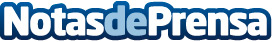 BuscoUnChollo.com supera las 500.000 descargas en Google Play.A estas 500.000 descargas, hay que sumar también las más de 250.000 descargas conseguidas en la App Store. El éxito de la aplicación radica en ofrecer al cliente verdaderos chollos de viajes, y no cientos de ofertas como otras agencias. Además, BuscoUnChollo.com acaba de estrenar su versión para Windows Phone y espera alcanzar 1.000.000 de descargas entre todas la versiones de su App antes de 4 meses. La empresa cuenta con únicamente 38 empleados.Datos de contacto:Departamento de ComunicaciónBuscoUnChollo.com977247157Nota de prensa publicada en: https://www.notasdeprensa.es/buscounchollo-com-supera-las-500-000-descargas_1 Categorias: Marketing Turismo Emprendedores E-Commerce Dispositivos móviles http://www.notasdeprensa.es